KẾ HOẠCHVề việc phòng chống dịch bệnh covid-19 trước biến chủng mới của dịch bệnh ở Việt Nam của trường THCS Vĩnh Xá năm 2021 Thực hiện chỉ thị 05/CT-TTg ngày 28/01/2021 của thủ tướng chính phủ về một số biện pháp cấp bách  phòng và chống dịch Covid - 19; Công điện số 199/CĐ - UBND ngày 28/01/2021 của UBND tỉnh Hưng Yên về tăng cường phòng, chống dịch bệnh covid - 19 trước biến chủng mới của dịch bệnh ở Việt Nam; Công điện số 01/CĐ-UBND ngày 29/01/2021 của UBND huyện Kim Động về tăng cường phòng, chống dịch bệnh covid - 19 trước biến chủng mới của dịch bệnh ở Việt Nam;Căn cứ sự chỉ đạo của Phòng Giáo dục và Đào tạo huyện Kim Động  và điều kiện thực tế của nhà trường.Trường THCS Vĩnh Xá xây dựng kế hoạch phòng chống dịch bệnh Covid-19 trong giai đoạn mới. Cụ thể như sau:I. Tại nhà, trước khi đến trường1. Cha mẹ học sinh lưu ý các hoạt động sau để tăng cường sức khỏe cho học sinh.- Súc miệng, họng bằng nước muối hoặc nước súc miệng thường xuyên.- Giữ ấm cơ thể, tập thể dục, ăn chín, uống chín và đảm båo chế độ än uống đầy đủ dinh dưỡng.- Hạn chế tiếp xúc với các vật nuôi, động vật hoang dã.2. Ðối với học sinh: Cha mẹ học sinh có trách nhiệm đo nhiệt độ cho học sinh. Nếu có sốt hoặc ho, khó thở thì chủ động cho học sinh nghỉ học và theo dõi sức khỏe tại nhà, nếu cần thì đưa đến cơ sở y tế để được khám, tư vấn, điều trị. Cha mẹ cho học sinh ở nhà nếu học sinh đang trong thời gian cách ly tại nhà theo yêu cầu của cơ quan y tế.3. Giáo viên, cán bộ, nhân viên nhà trường tự đo nhiệt độ. Nếu có sốt hoặc ho và khó thở thì chủ động báo cho nhà trường và nghỉ ở nhà để theo dõi sức khỏe, nếu cần thì đến cơ sở y tế để được khám, tư vấn, điều trị. Giáo viên, cán bộ, nhân viên nhà trường không được đến trường nếu đang trong thời gian cách ly tại nhà theo yêu cầu của cơ quan y tế.4. Nhà trường hạn chế hoặc kiểm tra nghiêm ngặt người lạ khi vào trường. Cha me học sinh không vào trong trường khi không có việc thực sự cần thiết. Bảo vệ nhà trường hạn chế không cho người không có nhiệm vụ vào trường. II. Tại trườngl . Khi học sinh học tại trường nhà trường phải thực hiện những nội dung sau:- Đảm bảo đủ nước uống hợp vệ sinh và mỗi học sinh có một cốc nước dùng riêng, được vệ sinh sạch, đảın bảo an tòan vệ sinh thực phẩm trong nhà trường. Khăn mặt, khăn lau tay của học sinh plıải đảm bảo mỗi học sinh có khăn riêng và giặt sạch khăn với xà phòng sau mỗi ngày học.- Bố trí và đảm bảo nơi rửa tay có xà phòng và nước sạch. Đảm bảo nhà vệ sinh sạch sẽ. Đảm bảo có đủ xà phòng, dung dịch khử khuẩn...- Tăng cường thông khí lớp học bằng cách mở cửa ra vào và cửa sổ.- Tập huấn cho giáo viên, cán bộ, nhân viên công tác phòng, chống dịch, vệ sinh cá nhân, vệ sinh môi trường trong trường học.2. Trong thời gian học sinh ở trường2.1. Không tổ chức các hoạt động tập thể, tập trung đông người, tham quan thực tập, dã ngoại, học thêm. Tổ chức chào cờ tại lớp học.2.2. Nhà trường thông báo cho giáo viên, cán bộ, nhân viên của trường, cha mç học sinh, học sinh không cần đeo khẩu trang khi ở trường, nhà trường sẽ khuyến cáo đeo khẩu trang khi cần thiết.2.3. Nhà trường quy định, hướng dẫn học sinh thực hiện các nội dung sau:- Rửa tay với nước sạch và xà phòng theo quy trình rửa tay của Bộ Y tế (Phụ lục kèm theo) tại các thời điểm: Trước khi vào lớp học, trước và sau khi ăn, sau mỗi giờ ra chơi và nghỉ giữa giờ, sau khi đi vệ sinh, khi thấy tay bẩn.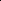 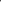 - Che mũi, miệng khi ho hoặc hắt hơi, tốt nhất bằng khăn vải hoặc khăn tay, hoặc ống tay áo để làm giảm phát tán dịch tiết đường hô hấp. Vứt bỏ khăn giấy che mũi, miệng vô thùng rác và rửa sạch tay. Bỏ rác đúng nơi quy định.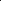 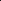 - Tránh đưa tay lên mắt, mũi, miệng để tránh lây nhiễm bệnh.- Không dùng chung các đồ dùng cá nhân như cốc, chai nước, khăn tay, gối, chăn.- Nghiêm cấm học sinh khạc nhổ bừa bãi.2.4. Hằng ngày, trước khi vào giờ học, giáo viên điểm danh và hỏi học sinh có cảm thấy sốt hay có ho, khó thở, mệt mỏi không. Nếu có, giáo viên đưa ngay học sinh xuống phòng y tế để kiểm tra, theo dõi.- Nhà trường thực hiện đo thân nhiệt học sinh ít nhất 1 lần trong 1 buổi học.2.5. Trong thời gian học, khi giáo viên phát hiện học sinh có biểu hiện sốt hoặc ho, khó thở thì phải đưa đến phòng y tế ngay để kiểm tra, theo dõi, cách ly và thông báo ngay cho trạm y tế xã, cơ quan quản lý và cha mẹ học sinh. Nhân viên y tế nhà trường có trách nhiệm cung cấp khẩu trang và hướng dẫn đeo đúng cách cho học sinh nêu trên.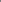 2.6. Trong thời gian học, khi giáo viên, cán bộ, nhân viên nhà trường có biểu hiện sốt hoặc ho, khó thở thì phải xuống phòng y tế ngay để được kiểm tra, theo dõi, cách ly. Nhân viên y tế thông báo ngay cho trạm y tế phường, cơ quan quản lý đồng thời cung cấp: khẩu trang và hướng dẫn đeo đúng cách cho giáo viên, cán bộ, nhân viên nhà trường nêu trên.III. Công tác khử khuẩn tại nhà trường- Khử khuẩn bằng các chất tẩy rửa thông thường như xà phòng hoặc các dung dịch khử khuẩn có chứa 0,05% Clo hoạt tính hoặc có chứa ít nhất 60% cồn, ưu tiên khử khuẩn bằng cách lau rửa.- Tổ chức vệ sinh ngoại cảnh (phát quang bụi rậm, không để nước đọng, các dụng cụ chứa nước phải được đậy kín).3. Trong thời gian học:- Mỗi ngày một lần, sau giờ học nhà trường tổ chức phun khử khuẩn nền nhà, bàn ghế và các đồ vật trong phòng học, phòng chức năng.- Học sinh thực hiện việc lau bàn ghế bằng khăn giặt xà phòng đầu mỗi buổi học.- Hạn chế sử dụng các dụng học tập bằng các vật liệu không khử khuẩn được.- Trong trường hợp có học sinh có biểu hiện sốt hoặc ho, khó thở tại trường học, nghi ngờ hoặc có xét nghiệm dương tính với vi rút Corona thì nhà trường phải thực hiện khử khuẩn theo khuyến cáo và hướng dẫn của cơ quan y tê địa phương.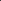 4. Bố trí thùng đựng chất thải có nắp đậy kín và thực hiện thu gom, xử lý hàng ngày.IV. Công tác kiểm tra, giám sátNhà trường phân công tất cả cán bộ, giáo viên, nhân viên đều thực hiện và  giám sát việc thực hiện công tác phòng, chống dịch viêm đường hô hấp cấp do chủng mới của vi rút Corona trong trường học. Khi phát hiện có cá nhân không thực hiện tốt kế hoạch này thì báo ngay cho Hiệu trưởng để có biện pháp xử lý.PHÒNG GD&ĐT KIM ĐỘNGTRƯỜNG THCS VĨNH XÁCỘNG HÒA XÃ HỘI CHỦ NGHĨA VIỆT NAMĐộc lập – Tự do – Hạnh phúcSố:       /KH-THCSVX                       Vĩnh Xá, ngày 29 tháng 01 năm 2021Nơi nhận:	 - PGD ĐT KĐ (Để báo cáo);- TTCM, CĐ, L.Đội, Phụ trách y tế(thực hiện)- Lưu: VT.            HIỆU TRƯỞNG             Nguyễn Đức Thiện